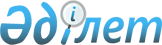 О внесении изменений в состав Консультативного комитета по естественным монополиямРаспоряжение Коллегии Евразийской экономической комиссии от 3 марта 2020 года № 35
      1. Внести в состав Консультативного комитета по естественным монополиям, утвержденный распоряжением Коллегии Евразийской экономической комиссии от 12 мая 2015 г. № 44, следующие изменения:  
      а) включить в состав Консультативного комитета следующих лиц:   
      б) указать новые должности следующих членов Консультативного комитета:
      в) исключить из состава Консультативного комитета Агиняна С.Л., Баграмяна Г.К., Варданяна А.Р., Шагинян С.А., Александрович Н.Н., Аношенко К.Б., Булычева С.Т., Дроботова В.И., Казаченок А.А., Козика А.Н., Базилова А.Ч., Билялова К.Ш., Есембаева А.М., Жантасова Т.Б., Жунусову Д.Б., Кальменову М.Т., Куразова А.Т., Тюлебекову Д.Б., Абикову Ж.У., Асанканова Э.А., Доолетова К.Д., Мавлянова Н.Ж. и Сысоеву А.А. 
      2. Настоящее распоряжение вступает в силу с даты его опубликования на официальном сайте Евразийского экономического союза. 
					© 2012. РГП на ПХВ «Институт законодательства и правовой информации Республики Казахстан» Министерства юстиции Республики Казахстан
				
От Республики Армения
От Республики Армения
От Республики Армения
Казарян Рипсиме Самвеловна
–
начальник Юридического и лицензионного управления Комиссии по регулированию общественных услуг Республики Армения
Месропян Месроп Ваникович
–
член Комиссии по регулированию общественных услуг Республики Армения
Улиханян Ашот Левонович
–
начальник Управления по тарифной политике Комиссии по регулированию общественных услуг Республики Армения
От Республики Беларусь
От Республики Беларусь
От Республики Беларусь
Вериго Андрей Брониславович
–
первый заместитель генерального директора – главный инженер открытого акционерного общества "Гомельтранснефть Дружба"
Королькова Ольга Сергеевна
–
начальник отдела методологии антимонопольного регулирования и конкуренции Министерства антимонопольного регулирования и торговли Республики Беларусь
Трепенок Иван Сергеевич
–
начальник отдела по взаимодействию с межгосударственными организациями управления газообеспечения и маркетинга государственного производственного объединения по топливу и газификации "Белтопгаз"
Черноусов Виталий Алексеевич
–
начальник отдела переработки нефти главного управления производства и сбыта нефтепродуктов Белорусского государственного концерна по нефти и химии
От Республики Казахстан
От Республики Казахстан
От Республики Казахстан
Алибекова Айсулу Куанышбековна
–
руководитель Управления регулирования в сфере электроэнергетики Комитета по регулированию естественных монополий Министерства национальной экономики Республики Казахстан
Асаутаев Бахтияр Берикович
–
заместитель директора Департамента экономической интеграции Министерства торговли и интеграции Республики Казахстан
Досщиева Альбина Акжигитовна
–
управляющий директор – директор департамента экономической интеграции Национальной палаты предпринимателей Республики Казахстан "Атамекен"
Жапсарбай Асхат Турсынович
–
заместитель председателя Комитета по регулированию естественных монополий Министерства национальной экономики Республики Казахстан
Жунусов Райымбек Серикович
–
эксперт департамента экономической интеграции Национальной палаты предпринимателей Республики Казахстан "Атамекен"
Ибрайханов Ерболат Максутханович
–
заместитель председателя Комитета по регулированию естественных монополий Министерства национальной экономики Республики Казахстан
Ивченко Елена Дмитриевна
–
заместитель председателя Комитета по регулированию естественных монополий Министерства национальной экономики Республики Казахстан
Малик Арман Сапаралиевич
–
руководитель Управления регулирования в сфере транспортировки нефти и газа Комитета по регулированию естественных монополий Министерства национальной экономики Республики Казахстан
Сейдуманов Адиль Манатович
–
руководитель Управления развития индустриального и инфраструктурного сотрудничества Департамента экономической интеграции Министерства торговли и интеграции Республики Казахстан
Тангиев Ибрагим Алиханович
–
руководитель Управления стратегического анализа и международной интеграции Комитета по регулированию естественных монополий Министерства национальной экономики Республики Казахстан
Темирханов Талгат Кенесович
–
управляющий директор – директор департамента базовых отраслей и экологии Национальной палаты предпринимателей Республики Казахстан "Атамекен"
Толеп Алибек Абдуманапович
–
руководитель Управления регулирования в сфере железнодорожного транспорта Комитета по регулированию естественных монополий Министерства национальной экономики Республики Казахстан
От Кыргызской Республики
От Кыргызской Республики
От Кыргызской Республики
Акбар уулу Данияр
–
ведущий специалист Управления автомобильного и железнодорожного транспорта Министерства транспорта и дорог Кыргызской Республики
Джакыпбеков Урматбек Каныбекович
–
первый заместитель генерального директора государственного предприятия "Кыргыз почтасы"
Жээнбеков Марат Арыпбекович
–
начальник Управления электроэнергетики Государственного комитета промышленности, энергетики и недропользования Кыргызской Республики
Матмуратов Арзымат Топчубекович
–
заведующий отделом гражданской авиации и водного транспорта Министерства транспорта и дорог Кыргызской Республики
Саткеев Болот Джантайбекович
–
заместитель председателя правления по экономике и финансам – директор финансово-экономической дирекции открытого акционерного общества "Международный аэропорт "Манас"
От Российской Федерации
От Российской Федерации
От Российской Федерации
Абрамян Рафаэл Михайлович
–
директор Департамента евразийской интеграции и стран СНГ Министерства экономического развития Российской Федерации
Нестерчук Юлия Николаевна
–
заместитель директора Департамента евразийской интеграции и стран СНГ Министерства экономического развития Российской Федерации;
Вежновец Иван Валерьевич
–
первый заместитель Министра антимонопольного регулирования и торговли Республики Беларусь
Тишенков Дмитрий Юрьевич
–
начальник главного управления экономики и финансов Белорусского государственного концерна по нефти и химии
Кожошева Жекшенкуль Кожошевна
–
заведующая отделом развития конкуренции Управления политики предпринимательства Министерства экономики Кыргызской Республики
Нарматова Назгуль Балтабаевна
–
начальник отдела бухгалтерского учета и финансов – главный бухгалтер государственного предприятия "Кыргызаэронавигация" при Министерстве транспорта и дорог Кыргызской Республики;
      Председатель Коллегии       
Евразийской экономической комиссии

М. Мясникович 
